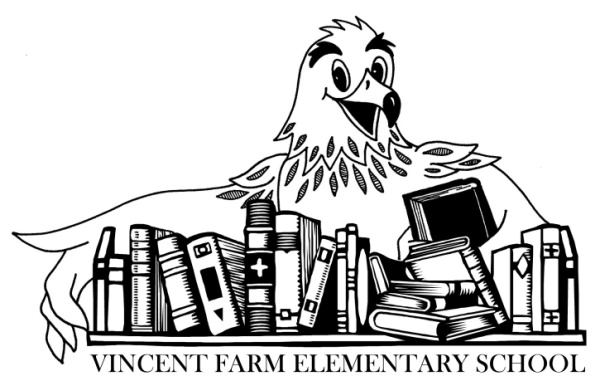 The following lists are supply items that will likely be needed by the student during the school year:5 composition notebooks (2 black, red, green, blue)5 pocket folders (2 black, red, green, blue)1 soft pencil pouch (no supply boxes) 1 box of colored pencils24 sharpened yellow #2 pencils (No mechanical pencils)1 package cap erasers1 pair of scissors5 glue sticks2 red pens2 highlighters 1 pack dry erase markers4 packs of 3 x 3 sticky notes 1 art shirt, apron, or smock, it can be an adult’s old t-shirtBookbag (without wheels as they do not fit in lockers)Headphones (no ear buds please)Families may donate the following school supplies:	extra glue sticksZiploc bags (sandwich or gallon)hand sanitizertissuesdisinfectant wipesmagic erasersStudents should bring all supplies by the first day of school. Please label all supplies with your child’s name.